IntroductionThe Romans established the first settlement of Londinium on the banks of the River Thames.  Today, London is the largest city in England and the United Kingdom and has a worldwide influence. Within the city there are a a diverse range of peoples and cultures, with more than 300 languages spoken.© User:Colin / Wikimedia Commons / CC BY-SA 4.0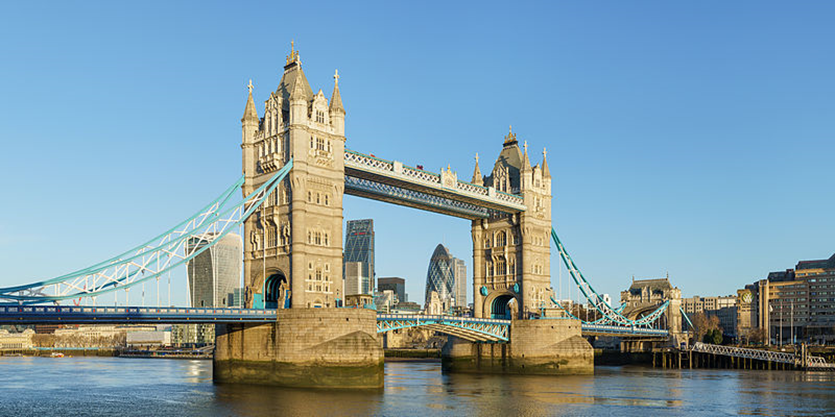 Your task is to produce a detailed case study of London as an urban settlement.Student tasksFind a map to show the location of the city in relation to other countries throughout the world.Find a map to show the location of the city within the UK.Include one or more images that is/are representative of London.Explain the important of the city globally.  Do not forget to give sources for your information.Explain the importance of the city nationally. Have you given sources?Urban change in London has created many social opportunities.  How has migration affected London?  What cultural, recreation and entertainment opportunities are there in London?Urban change in London has created many economic opportunities. List some of the economic opportunities in London.What is the importance of the integrated transport systems in London?London has created many environmental opportunities, e.g. urban greening. Explain the importance of green spaces within London.Urban change in London has also created social and economic challenges. Describe the challenges of urban deprivation, inequalities in housing, education, health and employment.Urban change in London has also created environmental challenges. What is urban dereliction?  What are brownfield and greenfield sites?  What are the challenges of waste disposal in London?What are the impacts of national and international migration on the growth and character of the city?What are the impact of urban sprawl on the rural–urban fringe of London?What are commuter settlements?Name:		Date: 	Self-assessmentI think that I have achieved 	 	 marks.Reasons: Peer assessmentI think that 	achieved 		 marks.Reasons: Suggested area(s) for improvementTeacher assessmentI think that 	 has achieved   	marks.Reasons: 	Suggested mark schemeUseful webpagesgoogle.co.uk/mapsbing.com/mapspreviewsearch.creativecommons.org/data.london.gov.uk/census/data.london.gov.uk/demography/files.datapress.com/london/dataset/population-change-1939-2015/historical%20population%201939-2015.pdfyoutube.com/watch?v=oAFQ1W1JZ0wtheguardian.com/cities/2014/may/15/the-evolution-of-london-the-citys-near-2000-year-history-mappedbbc.co.uk/news/uk-england-london-31056626MarksDescription1 - 3Has included a suitable map to show the location of the city in relation to other countries throughout the world, but a caption is missing.Has ‘zoomed in’ and included a map to show the location of the city within the UK, but no caption is visible.Has included an image that is fairly representative of the city.Has shown some awareness of copyright restrictions , but the source/s of the inserted material, e.g. maps and image, has not been recorded.Has begun to explain why the city is important nationally.Has begun to explain why the city is important globally.Has briefly outlined the impact of urban sprawl on the rural-urban fringe and the growth of commuter settlements, but no named examples have been given.Has listed a couple of social, economic and environmental opportunities relating to urban change.Has listed a couple of social, economic and environmental challenges relating to urban change.Has identified a few of the impacts of both national and international migration on the growth and character of the city, but no statistical evidence has been mentioned.Has shown limited use of initiative, with findings presented in a somewhat disorganised manner.Has conducted a degree of independent research and utilised a few different sources in order to gain the required information.4 - 6Has included a suitable map to show the location of the city in relation to other countries throughout the world, but little or no caption has been added.Has ‘zoomed in’ and included a map to show the location of the city within the UK, but the accompanying caption is either brief or omitted entirely.Has included an image that is representative of the city.Has considered copyright implications to some degree and attempted to identify the source/s of much of the inserted material, e.g. maps and image.Has given some reasons as to why the city is important nationally.Has given some reasons as to why the city is important globally.Has identified the impacts of both national and international migration on the growth and character of the city, although statistical evidence is limited.Has listed some social, economic and environmental opportunities relating to urban change.Has listed some social, economic and environmental challenges relating to urban change.Has discussed the impact of urban sprawl on the rural-urban fringe and the growth of commuter settlements, with just one or two example/s named.Has shown some use of initiative and presented findings in an appropriate manner.Has conducted independent research and utilised several sources in order to gain the required information.7 - 10Has included a suitable map to show the location of the city in relation to other countries throughout the world, along with an appropriate caption.Has ‘zoomed in’ and included a map to show the location of the city within the UK, which is accompanied by a brief caption.Has included at least one image that is truly representative of the city.Has clearly identified the source(s) of all inserted material, e.g. maps and images.Has explained in detail why the city is important nationally.Has explained in detail why the city is important globally.Has identified the impacts of both national and international migration on the growth and character of the city, incorporating relevant statistics.Has listed many social, economic and environmental opportunities relating to urban change.Has listed many social, economic and environmental challenges relating to urban change.Has discussed the impact of urban sprawl on the rural-urban fringe and the growth of commuter settlements, naming several examples.Has shown use of initiative and presented findings in an imaginative and effective manner.Has conducted independent research and utilised a number of sources in order to gain the required information.